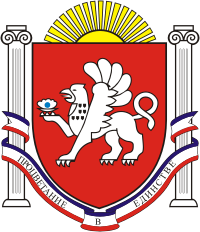  СКВОРЦОВСКИЙ СЕЛЬСКИЙ СОВЕТСИМФЕРОПОЛЬСКОГО  РАЙОНАРЕСПУБЛИКИ  КРЫМ     8 -я сессия    1   созываРЕШЕНИЕ№ 2с.Скворцово                                                                                                     06 февраля 2015гО назначении публичных слушанийпо проекту  Правил благоустройстватерритории Скворцовскоесельское поселение В соответствии со статьёй 28 Федерального Закона от 06.10.2003 №131–ФЗ «Об общих принципах организации местного самоуправления в Российской Федерации», статьей 19 Устава Скворцовского сельского поселенияСкворцовский сельский совет решил: Провести публичные слушания по проекту Правил благоустройства территории муниципального образования Скворцовское сельское поселение Симферопольского района Республики Крым (далее – проект Правил) (Приложение 1).  Назначить дату проведения публичных слушаний – 12.03. 2015 года в 17.30.Определить место проведения публичных слушаний – Скворцовский СДК.Утвердить персональный состав организационного комитета по проведению публичных слушаний (далее – Оргкомитет) (Приложение 2).Поручить Оргкомитету оповестить жителей поселения о проведении публичных слушаний через средства массовой информации не позднее, чем за 10 календарных дней до дня проведения публичных слушаний.Разместить информацию о настоящем решении и о проекте Правил в печатном средстве массовой информации.Контроль за выполнением решения возложить на постоянную комиссию сельского совета по территориальному развитию. Председатель Скворцовского сельского совета                                          Р.Ю.Дермоян                                                                                              Приложение №2                                                                                           к решению сессии                                                                                           Скворцовского сельского совета                                                                                            от 06.02.2015 № 2ПЕРСОНАЛЬНЫЙ СОСТАВ ОРГАНИЗАЦИОННОГО КОМИТЕТА ПО ПРОВЕДЕНИЮ ПУБЛИЧНЫХ СЛУШАНИЙДермоян Р.Ю. – председатель оргкомитета, Председатель Скворцовского сельского совета.Зайцева Г.П. – секретарь оргкомитета, ведущий специалист по вопросам землеустройства, благоустройства, территориальному планированию администрации поселения.Усеинов И.И. – зам.главы администрации поселения.Белоиванова Ж.П. – депутат с/совета.